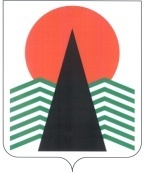  Администрация Нефтеюганского районаМуниципальная комиссияпо делам несовершеннолетних и защите их правПОСТАНОВЛЕНИЕ №36 30 мая 2019 года, 10 – 15 ч. г. Нефтеюганск, 3мкрн., д. 21, каб. 430зал совещаний администрации Нефтеюганского района,(сведения об участниках заседания указаны в протоколе №28 заседания МКДН и ЗП Нефтеюганского района) О работе школьных служб примирения в 2018-2019 учебном году	 Заслушав и обсудив информацию по вопросу, предусмотренному планом работы муниципальной комиссии по делам несовершеннолетних и защите их прав Нефтеюганского района на 2019 год, муниципальная комиссия установила:В соответствии с приказом Департамента образования и молодежной политики Нефтеюганского района  № 790-0 от 30.10.2013г. «Об организации деятельности школьных служб примирения» во всех 13 общеобразовательных учреждениях Нефтеюганского района созданы и действуют Школьные службы примирения (далее - ШСП).     Ежегодно к началу учебного года приказом директора школы вносятся изменения, так как списочный состав участников службы примирения может меняться. В соответствии с положением о ШСП, в каждой службе ведется журнал регистрации конфликтных ситуаций, в котором фиксируется: дата обращения, суть конфликта, источник информации, участники конфликта, обидчик и потерпевший, ход реализации, происходит отслеживание дальнейшего поведения обратившихся в ШСП. После каждой примирительной встречи, проводится обсуждение, анализ, соответствует ли случай для использования восстановительной медиации, были ли соблюдены принципы, в чем заключались трудности.  В течение 2018 – 2019 учебного года в Нефтеюганском районе зарегистрировано 39 обращений в ШСП образовательных учреждений (2017-2018 - 36). В процедурах медиации участвовали:- медиаторы взрослые  -  34 (2017-2018 - 19);- школьники-медиаторы – 41 (2017-2018 – 67);- школьники участники примирительных встреч - пострадавший - 34, правонарушитель -38 (2017-2018 – 36/27);- родители школьников, педагоги и другие заинтересованные лица – 39 (2017-2018 - 26).Наиболее часто встречающиеся в практике случаи с правонарушающими компонентами касаются неконструктивных способов общения среди учащихся (передача искаженной информации, недопонимание смысла высказывания в адрес учащегося, нетерпимость к личностным особенностям некоторых учащихся со стороны одноклассников и др). Ответной реакцией, как правило, являются драки на уроках и переменах, назначение «стрелок», взаимные оскорбления в социальных сетях. Подобные конфликты чаще всего можно отнести к «легким», но, к сожалению, имеются сложные случаи, когда конфликты могут иметь серьезные последствия, и здесь необходима более длительная работа с ними.  Проводится работа по повышению квалификации кураторов ШСП и школьников-медиаторов входящих в их состав.С 15.10.2018 по 15.11.2018 прошёл дистанционный конкурс среди всех школьных служб примирения  образовательных учреждений Нефтеюганского района по номинациям: «Графика», «Рисунок от руки».  Цель  конкурса являлась популяризация медиации и восстановительной технологии посредством разработки авторских проектов медиаторами; в последствии выбор лучшего проекта эмблемы для дальнейшего использования её в качестве символики ежегодного Слёта медиаторов. Эмблему ученицы 10 класса НРМОБУ «Сингапайской СОШ» Годван Анны утвердили как символ ежегодного Слёта медиаторов.15 ноября 2018 года состоялся третий Слёт медиаторов школьных служб примирения. Цель данного мероприятия – активизация деятельности школьных служб примирения образовательных организаций Нефтеюганского района, создание площадки для эффективного взаимодействия подростков-медиаторов школьных служб примирения с учащимися образовательных организаций района, развитие умений и навыков подростков-медиаторов и кураторов школьных служб примирения по восстановительным технологиям, отработка основ целеполагания подростков-медиаторов школьных служб примирения, формирование толерантности у несовершеннолетних по отношению к себе и друг другу.13 декабря 2018 года в гп. Пойковский на базе НРМБУ ДО «ЦРТДиЮ» состоялся семинар - практикум для руководителей школьных служб примирения Нефтеюганского района. Цель семинара: активизировать деятельность школьных служб примирения образовательных организаций  Нефтеюганского района;  познакомиться и обменяться опытом, обсудить проблемы кураторов и пути их решения; познакомить с нормативными документами по вопросам организации работы службы. В период с 10 по 19 апреля 2019 г. состоялась районная олимпиада «Медиатор будущего» для общеобразовательных организаций Нефтеюганского района на уровне образовательной организации. Целью проведения данной олимпиады стала поддержка инициативы коллективов школ Нефтеюганского района по развитию Школьных служб примирения, внедрение медиативного подхода в образовательную среду: - выявление и поощрение наиболее подготовленных медиаторов школьных служб примирения – ведущих восстановительных программ;- пропаганда ценностей восстановительного подхода среди учащихся образовательных учреждений;- поддержка деятельности детского общества медиаторов школьных служб примирения.	Олимпиада проводилась на базе образовательных организаций, которые самостоятельно определили аудиторию проведения и обеспечили доступ участников к материалам, после предоставления заявки в оргкомитет. Задание для Олимпиады состояло из теоретической части – теста, содержащего 10 заданий.    Деятельность службы примирения в школе является профилактикой правонарушений и социальной реабилитации участников конфликтных ситуаций на основе принципов восстановительных программ примирения.На основании вышеизложенного, муниципальная комиссия по делам несовершеннолетних и защите их прав Нефтеюганского района п о с т а н о в и л а:	 1.  Информацию о работе школьных служб примирения в 2018-2019 учебном году принять к сведению.	Срок: 30 мая 2019 года.	2.   Департаменту образования и молодежной политики (Н.В.Котова):	2.1. Провести круглый стол для руководителей Школьных служб примирения и медиаторов «Потенциал Школьных служб примирения в образовательной среде: повышение уровня доверия между школой и родителями». 	2.2. Организовать проведение в общеобразовательных организациях района родительских собраний с целью доведения до родителей (законных представителей) информации о деятельности Школьных служб примирения в образовательном учреждении.	 Срок: до 01 ноября 2019 года. 	3.  Рекомендовать Отделу Министерства внутренних дел России по Нефтеюганскому району (Г.П.Джусоев) при выявлении фактов совершения несовершеннолетними противоправных поступков (драки, кражи и т.д.) информировать образовательные учреждения по месту учебы правонарушителей с целью проведения с ними примирительных процедур.	Срок: до 25 декабря 2019 года.	4.  Контроль за исполнением постановления оставляю за собой.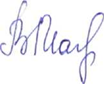 Председательствующий                                            В.В.Малтакова 